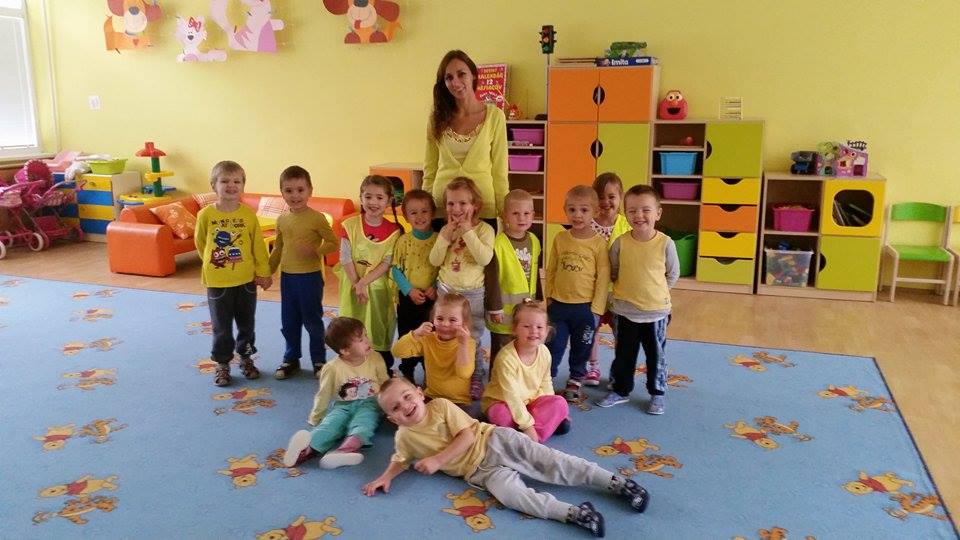 Zelený deň           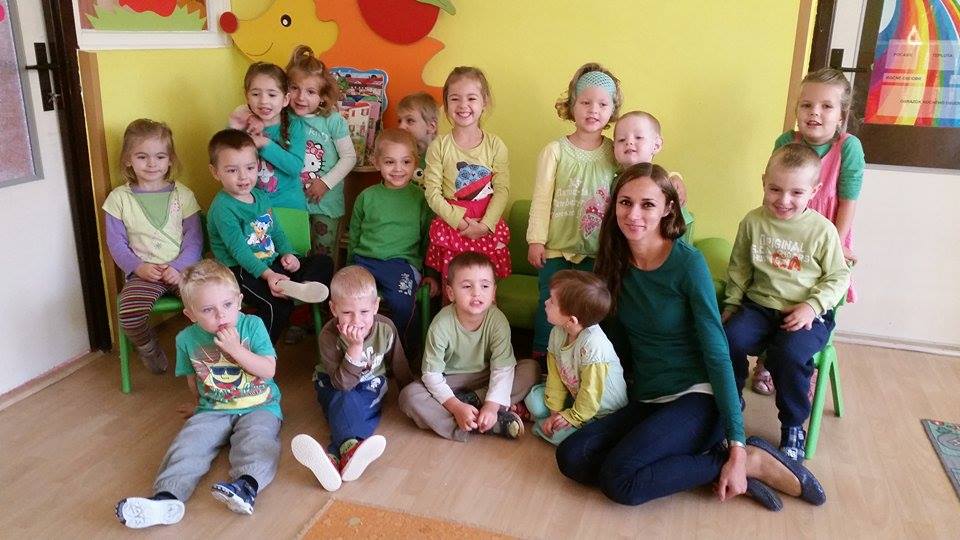 Červený deň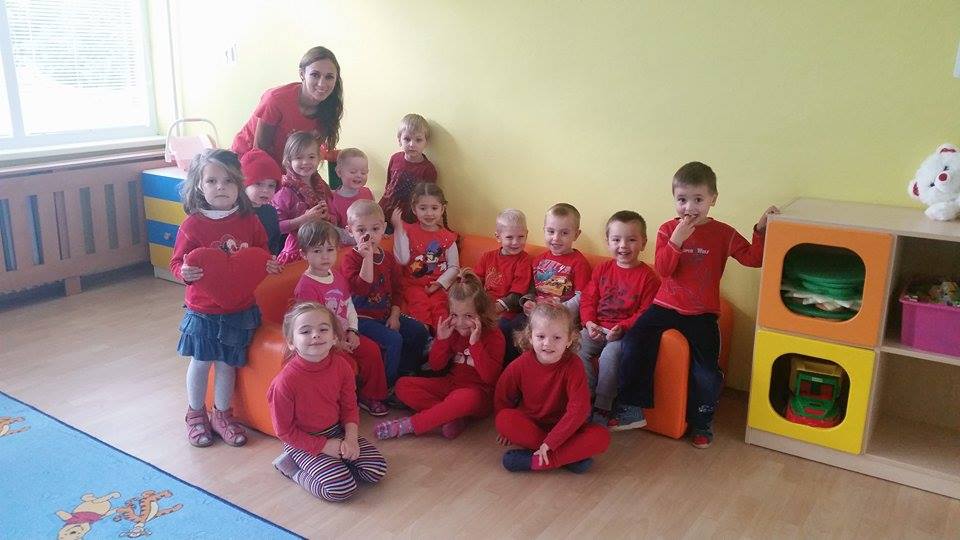 Oranžový deň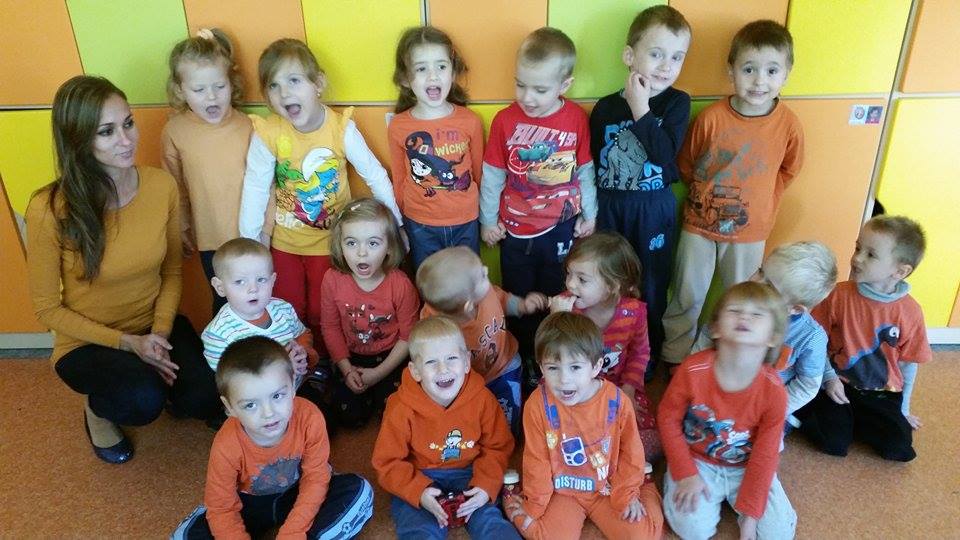 Hnedý deň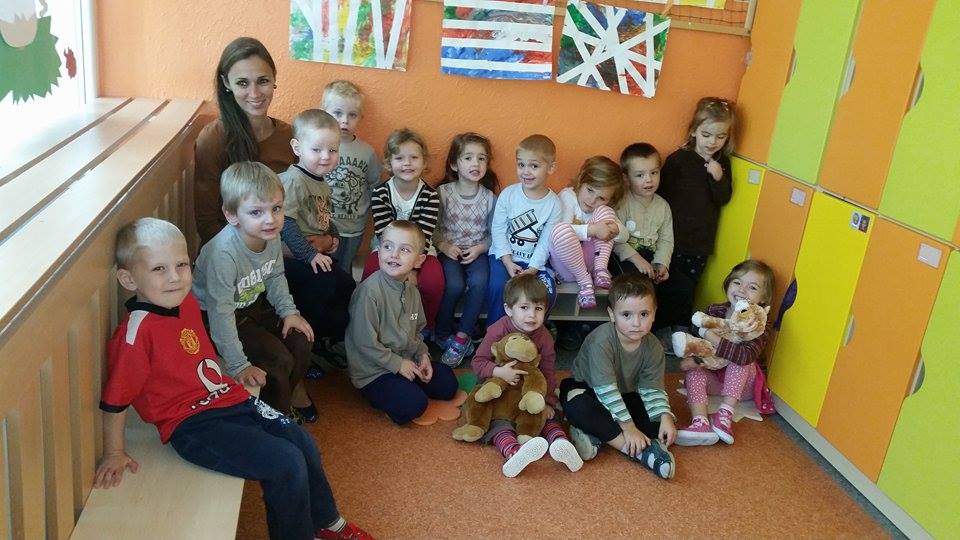 